ЧАСТНА   ПРОФЕСИОНАЛНА   ГИМНАЗИЯпо ИКОНОМИКА   И   УПРАВЛЕНИЕ – град Пловдив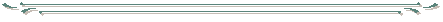 вх. № .............................................ДО ДИРЕКТОРАНА ЧАСТНА ПРОФЕСИОНАЛНА ГИМНАЗИЯ ПО ИКОНОМИКА И УПРАВЛЕНИЕгр. ПловдивЗАЯВЛЕНИЕот............................................................................................................................................................/име, презиме, фамилия/Адрес..................................................................................................................................................телефон за контакт............................................................................................................................УВАЖАЕМА ГОСПОЖО ДИРЕКТОР,....................................................................................................................................................................................................................................................................................................................................................................................................................................................................................................................................................................................................................................................................................................................................................................................................................................................................................................................................................................................................................................................................................................................................:Пловдив						С уважение:..................................г.						............................................гр. Пловдив, ул „Райко Даскалов” 44, тел: 032/649-569, chpgiu.plovdiv@abv.bg, http://www.chpgiu.org/